                        КАРАР                                                               РЕШЕНИЕ О порядке безвозмездной передачи муниципального движимого имущества сельского поселения Кадыровский сельсовет муниципального района Илишевский район Республики Башкортостан в собственность муниципальных образований и приема муниципального движимого имущества в собственность сельского поселения Кадыровский сельсовет муниципального района                   Илишевский район Республики БашкортостанВ целях упорядочения процедуры безвозмездной передачи муниципального движимого имущества сельского поселения Кадыровский сельсовет муниципального района Илишевский район Республики Башкортостан в собственность муниципальных образований и приема муниципального движимого имущества в собственность сельского поселения Кадыровский сельсовет муниципального района Илишевский район Республики Башкортостан, Совет сельского поселения Кадыровский сельсовет муниципального района Илишевский район Республики Башкортостан РЕШИЛ:1. Разрешить сельскому поселению Кадыровский сельсовет муниципального района Илишевский район Республики Башкортостан передавать безвозмездно в собственность муниципальных образований муниципальное движимое имущество и принимать в муниципальную собственность безвозмездно передаваемое муниципальное движимое имущество (далее - имущество), в порядке, установленном настоящим Решением.2. Установить, что для рассмотрения предложения о передаче имущества в собственность сельского поселения Кадыровский сельсовет муниципального района Илишевский район Республики Башкортостан в Администрацию сельского поселения Кадыровский сельсовет муниципального района Илишевский район Республики Башкортостан представляются:- документы, подтверждающие согласование предложения о передаче имущества передающей и принимающей сторонами, подписанные их руководителями;- перечень передаваемого имущества с указанием его наименования, инвентарного номера, остаточной стоимости на последнюю отчетную дату (при передаче автомобильного транспорта дополнительно указываются марка автомобиля, год выпуска, идентификационный номер, номера двигателя и кузова, регистрационный номер);- выписка из Реестра муниципального имущества;- техническая документация на передаваемое имущество (при передаче автомобильного транспорта - копия паспорта транспортного средства).3. Администрация сельского поселения Кадыровский сельсовет муниципального района Илишевский район Республики Башкортостан осуществляет:- анализ и проверку представленных документов, указанных в пункте 2 настоящего Решения;- принятие решения о передаче имущества или об отказе в такой передаче;- подготовку заявителю обоснованного ответа в случае отказа в передаче имущества.4. Приём и передача имущества оформляется передаточным актом.Передаточный аки оформляется в трех экземплярах, имеющих одинаковую юридическую силу.5. На основании передаточного акта передающая и принимающая стороны вносят в установленном порядке соответствующие изменения в Реестр муниципального имущества.6. Отношения, возникшие при обнаружении скрытых дефектов имущества после подписания передаточного акта, о которых знал или должен был знать собственник, регулируются в соответствии с законодательством.7. При возникновении разногласий стороны разрешают их путем согласительных процедур.При не достижении согласия между сторонами споры рассматриваются в установленном законодательством порядке.8. Функции передающей стороны при передаче муниципального движимого имущества в собственность муниципальных образований осуществляет уполномоченный орган местного самоуправления.Перечень документов, необходимых для рассмотрения предложения о передаче имущества, определяется в соответствии с пунктом 2 настоящего Постановления.Глава сельского поселения                               Ахметов М.Х.           С.Кадырово           №7-2           04 февраля   2020 г.     Башортостан РеспубликаҺыилеш районымуниципаль районынынКАЗЫР ауыл советыауыл билӘмӘҺе советы(Башортостан РеспубликаҺыилеш районынынКАЗЫР ауыл советы)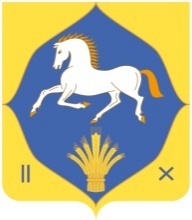 совет сельского поселенияКАДЫРовский сельсовет муниципального районаилишевский районреспублики башкортостан(Совет КаДЫРОВСКИий сельсоветИлишевского районареспублики Башкортостан)